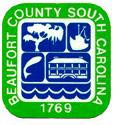  CHEST APPLICATION2018This form is to be completed and retained at the service delivery site.For ages 6-21 only who are DDSN eligible!$50.00 application feeI.   PERSONAL INFORMATIONApplicant’s Name  ______________________________________________________________                                             Address_______________________________________________________________________                                                                              Zip Code___________________________        Telephone#:_____________________________Date of Birth                              Sex           Race_____        Medicaid #:____________________Parent/ Guardian’s Name                                                          ____________________________    T-Shirt Size:    Youth    or     Adult                XS     S     M     L    XL    XXL     XXXL                                                                                                        Emergency Contact _____________________________________________________________ (If different from above)                         Name                                            Telephone NumberI hereby authorize emergency medical care to be provided to my son/daughter in the event an emergency situation warrants such treatment.______________________________________________________________________________Signature/Relationship                                                               DatePlease describe special needs and/or physical limitations that your son/daughter has which should be brought to the attention of the Summer Services Program staff that would prevent his/her full participation in program activities:__________________________________________________________________________________________________________________________________________________________________________________________________________________________________________	II.  FAMILY SUPPORT NETWORK       Please list all family members residing in household: III.   ENTRANCE CRITERIA - To be completed by a caregiver and case manager.A.   Intellectual range (AAMR)*1.   Mild		(IQ 52-70)       	2.   Moderate		(IQ 36-51)       	3.   Severe		(IQ 21-35)       	4.   Profound		(IQ   0-20)       	5.   Undetermined (attach enrollment justification if undetermined)            Date of Psychological  _____________________________________                                          B.   Accompanying Disability:1.   Autism					8.   Partial loss of vision2.   Motor handicap				9.   Total loss of vision3.   Cerebral Palsy			          10.   Partial loss of hearing4.   Seizure disorder	   		          11.   Total loss of hearing5.   Orthopedic handicap		          12.   Major health problems6.   Emotional handicap		          13.   None7.   Communication disorderDescribe special needs and/or limitations that would prevent this client’s full participation in program activities:___________________________________________________________________________________________________________________________________                                                                                                                          C.  Does your son/daughter require a shadow during the school year?  _____yes ______noIf yes, why?_________________________________________________________________________IV.  MEDICAL EVALUATIONThis form is to be completed with appropriate signatures and is to be retained in the          Camper’s File at the service delivery site.Camper information:          Name 	_______________________________________________	        Program   ______Camp Treasure Chest_______________________                                                                                                  Check Atypical only.         Head & Face		  				         Spine & Neck         Eyes, Vision						         Body Marks         Nose							         Skin         Mouth & Throat						         Lymphatic         Neck							         Neurologic         Ears, Hearing						         Psychiatric         Thorax, Lungs & Breast					         Hernia         Heart							         Anus/Rectum         Vascular							         G.U. System         Abdomen						         Endocrine System         ExtremitiesCOMMENTS: (Indicate special medical needs, physical limitations, and medications received)________________________________________________________________________________________________________________________________________________________________________________________________________________________________________________________________________________________________                                                                                                                                                 Based upon my examination, this person appears to be able to participate in: (check one)   _      Physical Activities	_____Not participate in Physical Activities                                                                                                                                                          ______________________________________________________________________________ Physician’s Signature			Date                                  Telephone Number______________________________________________________________________________ Street                                                         City                                  State                 Zip CodeSEIZURES HISTORY 	         Yes	         No    (If yes, read and sign below)I hereby permit my son/daughter to participate in waterfront, aquatic, and swimming activities with the knowledge that appropriate safety procedures have been established for campers who experience seizures.______________________________________________________________________________Signature/Relationship                                                                     DateJ:\FORMS\SUMMERAP.DOC\updated2/2016.ecwNameRelationshipAgeEmployed(Circle one)Yes          NoYes          NoYes          NoYes          NoYes          NoYes          No